Α΄ΓΥΜΝΑΣΙΟΥ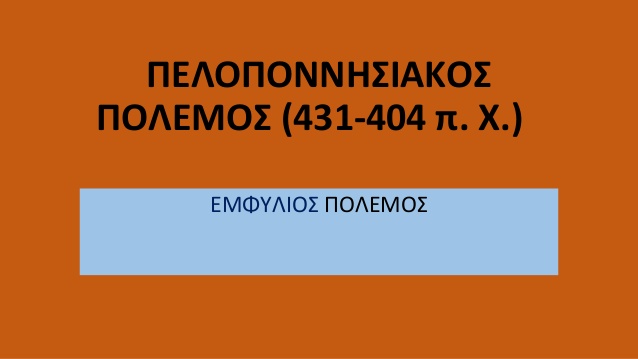 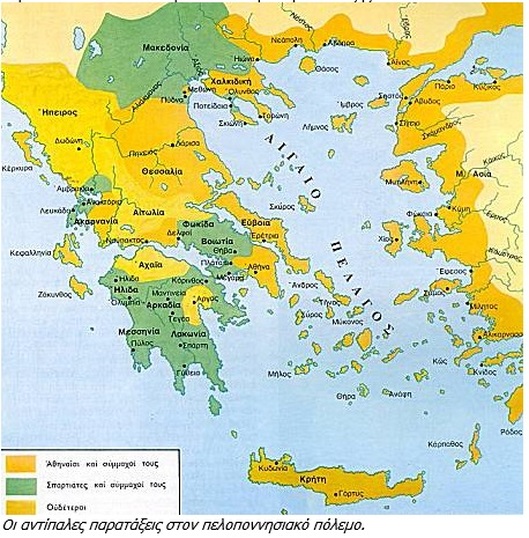 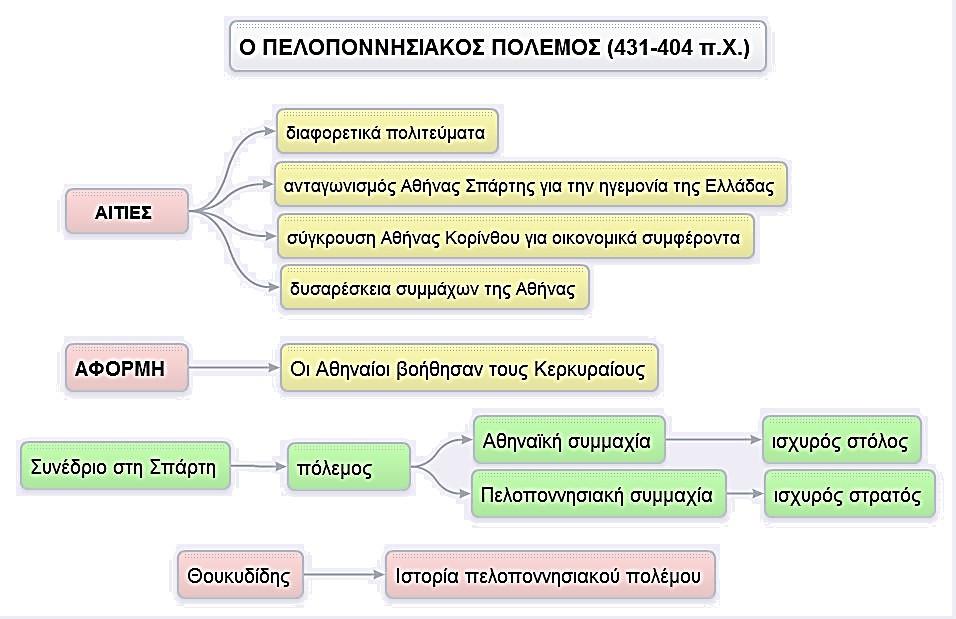 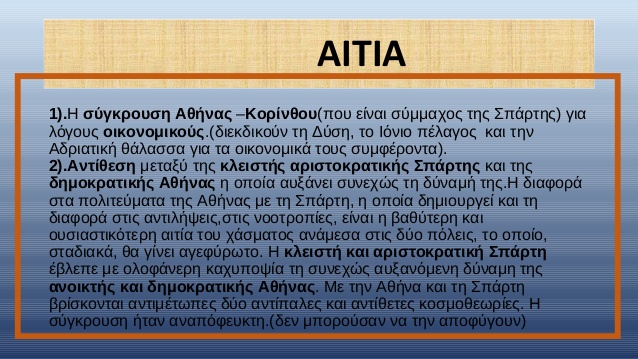 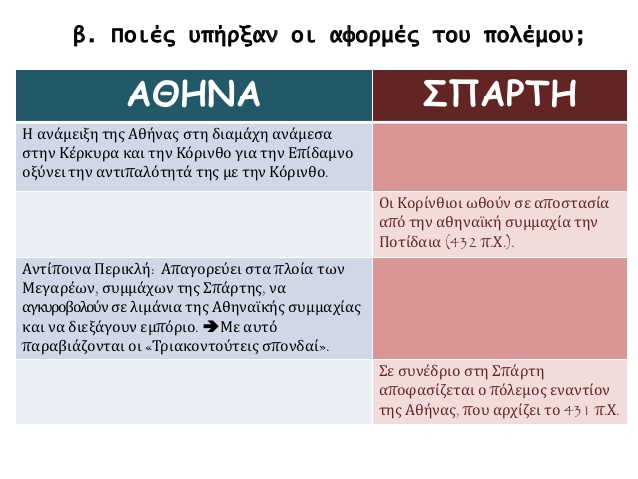 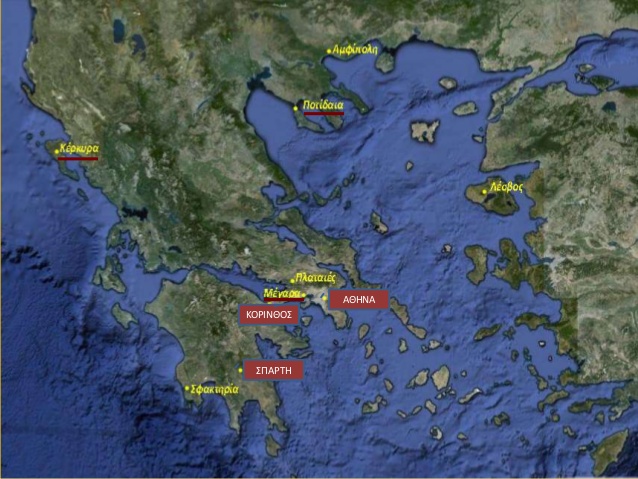 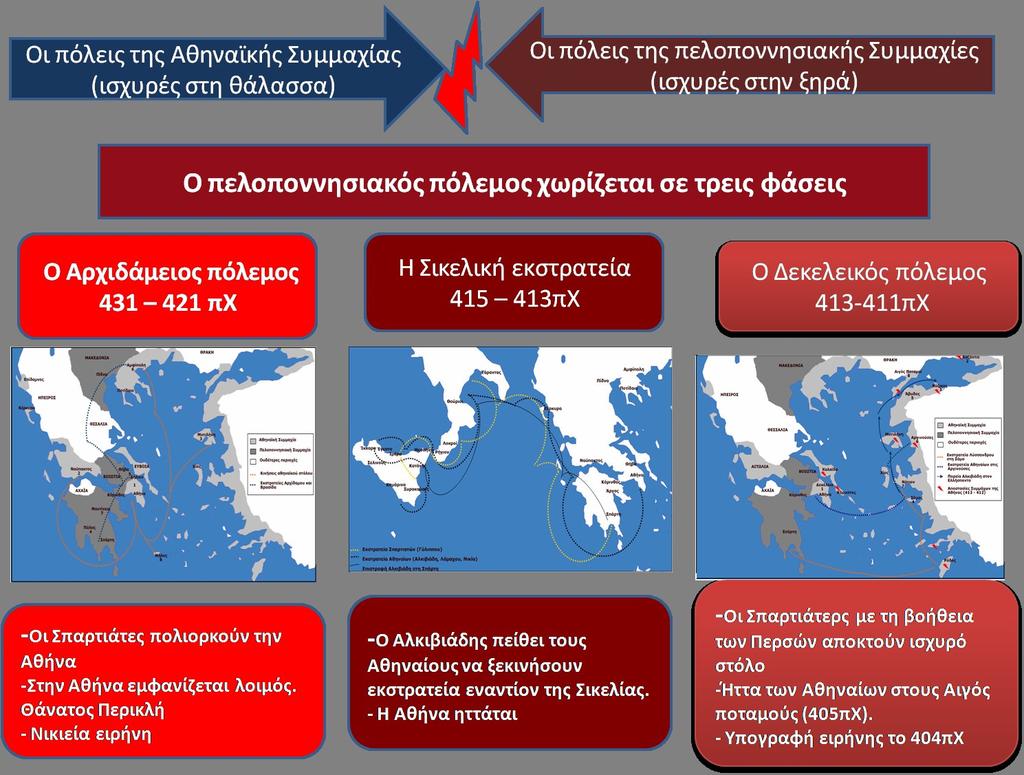 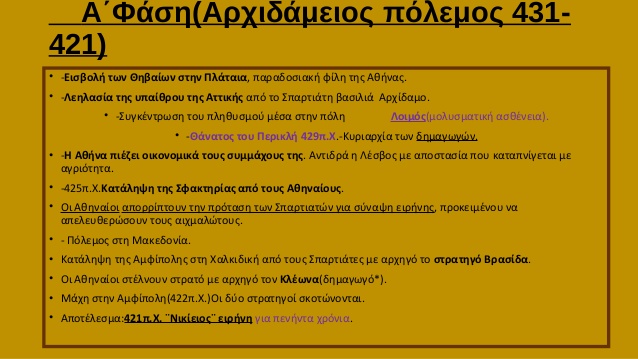 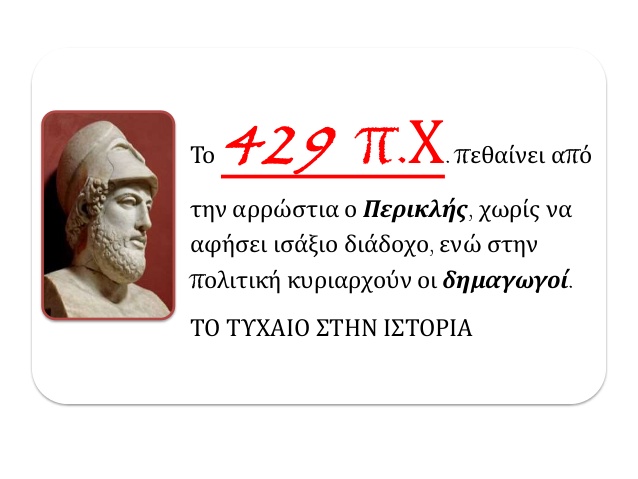 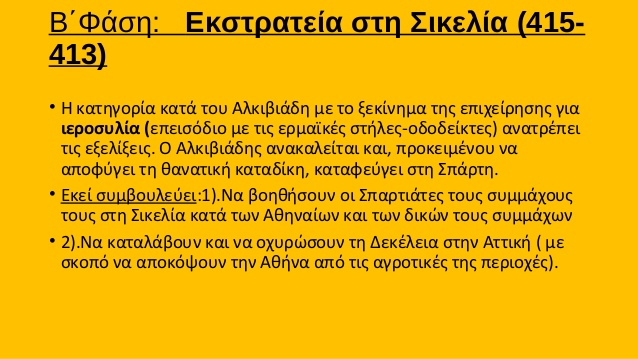 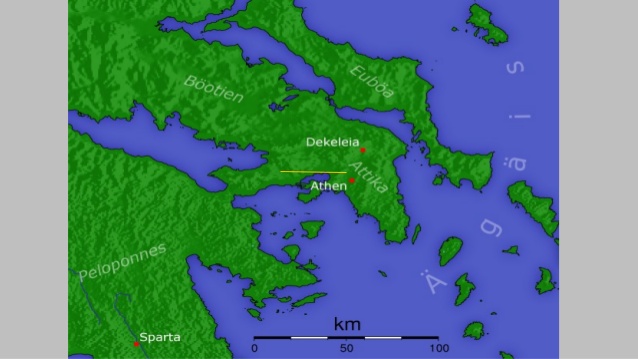 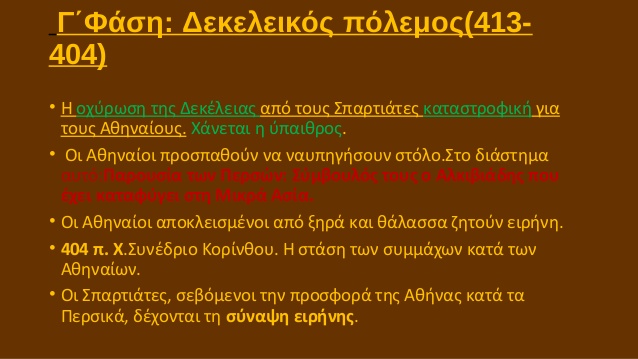 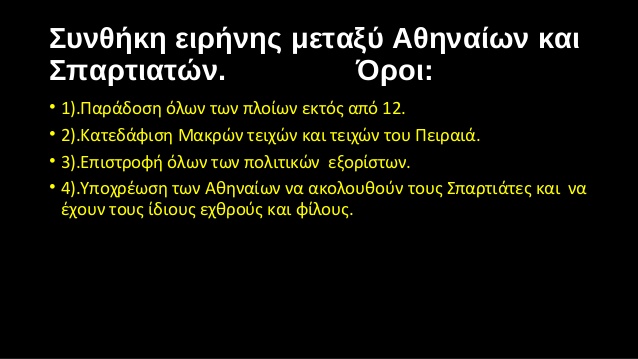 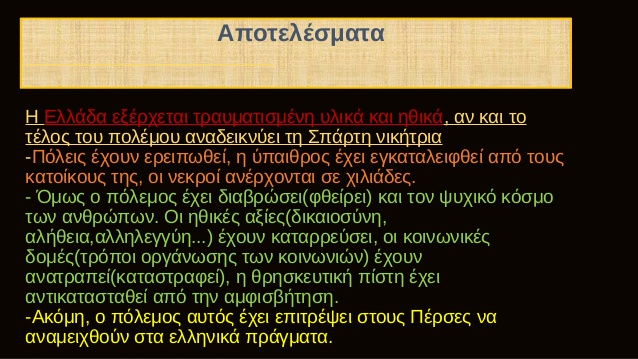 